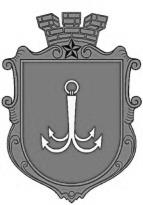                                           ОДЕСЬКА МІСЬКА РАДАПОСТІЙНА КОМІСІЯЗ ПИТАНЬ ОХОРОНИ ЗДОРОВ’Я  ________________№_________________на №______________від______________ПРОТОКОЛЗасідання постійної комісії від 07.04.2023 року07.04.2023.                        13.00                   			307				ПРИСУТНІ:Члени комісії: Вагапов А.В., Нікогосян Л.Р., Куценко І.І. Запрошені: депутати Одеської міської ради, помічники депутатів Одеської міської ради, представники громадськості та ЗМІПОРЯДОК ДЕННИЙ1. Про обрання головуючого та секретаря засідання постійної комісії з питань охорони здоров'я 2.Розгляд проєкту рішення Одеської міської ради «Про внесення змін до Міської цільової програми «Здоров’я» на 2021-2023 роки, затвердженої рішенням Одеської міської ради від 24 грудня 2020 року №21»3. Розгляд проєкту рішення Одеської міської ради «Про затвердження статуту Комунального некомерційного підприємства «Міська клінічна лікарня №1» Одеської міської ради у новій редакції»4. Розгляд проєкту рішення Одеської міської ради «Про затвердження статуту Комунального некомерційного підприємства «Центр первинної медико-санітарної допомоги №18» Одеської міської ради у новій редакції» 5. Розгляд проєкту рішення Одеської міської ради «Про надання згоди на списання з балансу Комунального некомерційного підприємства «Пологовий будинок № 7» Одеської міської ради основних засобів» внесений Виконавчим комітетом Одеської міської ради 6. Розгляд звернення керівного складу військової частини А73677. Розгляд звернення гр. Сотніченко Г.Р.8. Різне.1. Перше питання порядку денного. СЛУХАЛИ: інформацію Вагапова А.В. щодо обрання головуючого та секретаря засідання ВИСТУПИЛИ: Вагапов А.В., Куценко І.І.ВИРІШИЛИ: обрати головуючим на засіданні постійної комісії Вагапова А.В. та  секретарем Куценко І.І.Результати голосування:«ЗА» - 3«ПРОТИ» - 0«УТРИМАВСЯ» - 0Рішення прийнято.2. Друге питання порядку денного. СЛУХАЛИ: Розгляд проєкту рішення Одеської міської ради «Про внесення змін до Міської цільової програми «Здоров’я» на 2021-2023 роки, затвердженої рішенням Одеської міської ради від 24 грудня 2020 року №21»ВИСТУПИЛИ: Нікогосян Л.Р., Вагапов А.В., Куценко І.І.ВИСНОВКИ ТА РЕКОМЕНДАЦІЇ: Рекомендувати розглянути на черговій сесії Одеської міської ради проект рішення «Про внесення змін до Міської цільової програми «Здоров’я» на 2021-2023 роки, затвердженої рішенням Одеської міської ради від 24 грудня 2020 року №21» після погодження Юридичного департаменту.Результати голосування:«ЗА» - 3«ПРОТИ» - 0«УТРИМАВСЯ» - 0Рішення прийнято.3. Третє питання порядку денного. СЛУХАЛИ: Розгляд проєкту рішення Одеської міської ради «Про затвердження статуту Комунального некомерційного підприємства «Міська клінічна лікарня №1» Одеської міської ради у новій редакції»ВИСТУПИЛИ: Нікогосян Л.Р., Вагапов А.В., Куценко І.І.ВИСНОВКИ ТА РЕКОМЕНДАЦІЇ: Рекомендувати розглянути на черговій сесії Одеської міської ради проект рішення «Про затвердження статуту Комунального некомерційного підприємства «Міська клінічна лікарня №1» Одеської міської ради у новій редакції» після погодження Юридичного департаменту.Результати голосування:«ЗА» - 3«ПРОТИ» - 0«УТРИМАВСЯ» - 0Рішення прийнято.4. Четверте питання порядку денного. СЛУХАЛИ: Розгляд проєкту рішення Одеської міської ради «Про затвердження статуту Комунального некомерційного підприємства «Центр первинної медико-санітарної допомоги №18» Одеської міської ради у новій редакції» ВИСТУПИЛИ: Нікогосян Л.Р., Вагапов А.В., Куценко І.І.ВИСНОВКИ ТА РЕКОМЕНДАЦІЇ: Рекомендувати розглянути на черговій сесії Одеської міської ради проект рішення «Про затвердження статуту Комунального некомерційного підприємства «Центр первинної медико-санітарної допомоги №18» Одеської міської ради у новій редакції» після погодження Юридичного департаменту.Результати голосування:«ЗА» - 3«ПРОТИ» - 0«УТРИМАВСЯ» - 0Рішення прийнято.5. П'яте  питання порядку денного. СЛУХАЛИ: Інформацію Департаменту охорони здоров’я про розгляд проєкту рішення Одеської міської ради «Про надання згоди на списання з балансу Комунального некомерційного підприємства «Пологовий будинок № 7» Одеської міської ради основних засобів» внесений Виконавчим комітетом Одеської міської ради ВИСТУПИЛИ: Нікогосян Л.Р.ВИСНОВКИ ТА РЕКОМЕНДАЦІЇ: Рекомендувати розглянути на черговій сесії Одеської міської ради проект рішення «Про надання згоди на списання з балансу Комунального некомерційного підприємства «Пологовий будинок № 7» Одеської міської ради основних засобів»6. Шосте питання порядку денного. СЛУХАЛИ: Депутата Одеської міської ради Вагапова А.В. щодо звернення керівного складу військової частини А7367.ВИСТУПИЛИ: Вагапов А.В., Куценко І.І., Нікогосян Л.Р.ВИСНОВКИ: Прийняти звернення до відома.7. Сьоме питання порядку денного. СЛУХАЛИ: Депутата Одеської міської ради Вагапова А.В. щодо звернення гр. Сотніченко Г.Р.ВИСТУПИЛИ: Вагапов А.В., Куценко І.І., Нікогосян Л.Р.ВИСНОВКИ: Прийняти звернення до відома.Головуючий на засіданні постійної комісії		         Андрій ВАГАПОВСекретар на засіданні постійної комісії		         Ірина КУЦЕНКОпл. Думська, 1, м. Одеса, 65026, Україна